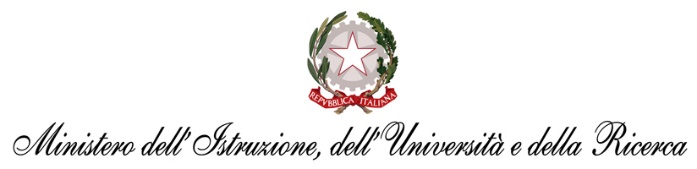                               ISTITUTO COMPRENSIVO PERUGIA 5Via Chiusi – 06129 PERUGIA Tel. 075/5057622 –  Fax 075/5009013VERBALE INCONTRO DI PROGRAMMAZIONE PER SEZIONE/I                                                        O PER PLESSI CONGIUNTI*La sintesi degli incontri dovrà indicare le tematiche affrontate, le decisioni assunte,la eventuale valutazione delle attività svolte nei periodi precedenti all’incontroSCUOLA DELL’INFANZIA PLESSO/I: _________________________________                                                                     _________________________________                                                                    _________________________________                                                                   _________________________________                                                    Verbale N. ____ del _____________ Sezione/i ______________________orario inizio riunione _____________ orario fine riunione _________ Presenti: Tematiche affrontate dal punto di vista educativo/didattico: Decisioni assunte: Attività programmate dal team: Valutazione dei percorsi educativi affrontati:Altro:Insegnanti presenti all’incontro:Insegnanti assenti:Firma insegnanti          _________________________          __________________________                                    _________________________          __________________________                                    _________________________          __________________________                                    _________________________          __________________________                                    _________________________          __________________________                                    _________________________          __________________________*Al verbale dovranno essere allegate le firme autografe di tutte le insegnanti della Scuola dell’Infanzia presenti, secondo il modello già in uso